Funciones: Suma, Promedio, Max y MinSUMALa función Suma devuelve la suma de sus argumentos, mismos que pueden ser números, celdas, nombres de celdas o rangos de celdas.La sintaxis de la función es:=Suma(número1,[número2],…)Por ejemplo:=Suma(F2:F10) devolverá la suma del contenido de las celdas F2 a F10.=Suma(B5,C7,D9:D14) devolverá la suma de las celdas B5, C7 y el rango D9 a D14.PROMEDIOLa función Promedio devuelve el promedio (media aritmética) de los argumentos, los cuales pueden ser números, nombres, matrices o referencias que contengan números.La sintaxis de la función es:=Promedio(número1,[número2],…)Así por ejemplo, la función =Promedio(B5:B10) devolverá el promedio de los datos comprendidos en las celdas B5, B6, … , B10.MAX y MINLas funciones MAX y MIN, devuelven el valor máximo y mínimo respectívamente de una lista de valores, los valores lógicos y el texto están descartados.Su sintaxis es la siguiente:=Max(Número1;[Número2];…)=Min(Número1;[Número2];…)Ejemplo:=MAX(A5:A10) devuelve el valor máximo del rango de celdas A5:A10.=MIN(B10:H20) devuelve el valor mínimo del rango de celdas B10:H20.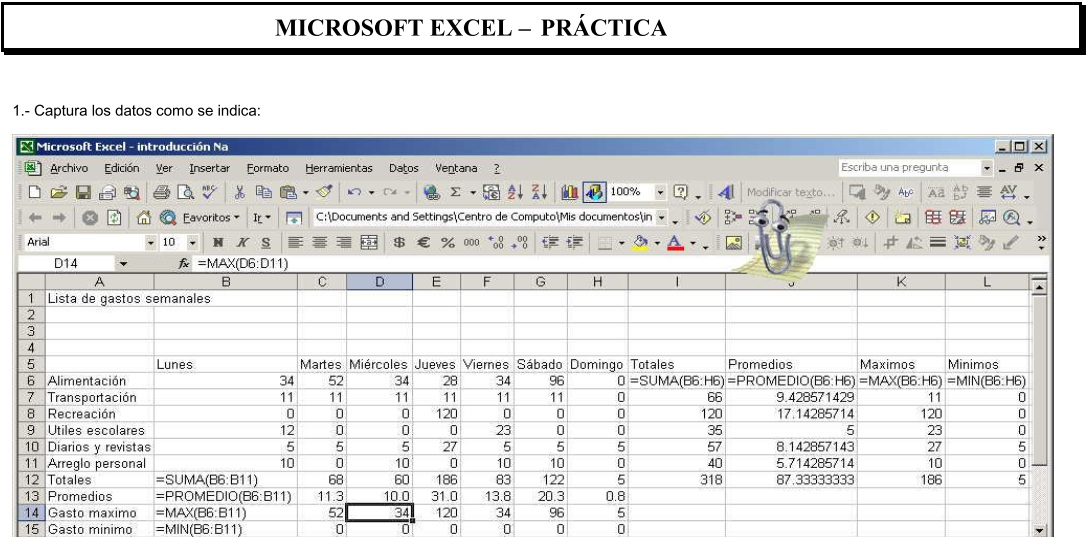 